苏州日化2017年第11期 总第141期2017年11月15日苏州市日用化学品行业协会            地址：苏州市东大街284号709室网址：www.szdca.org                 E-mail：szdcaok@163.com 电话：0512－65244077  65222949      邮编：215002                国家工商行政管理总局关于废止和修改部分规章的决定中国洗涤用品工业协会2017年会将于11月21日-24日在南京召开江苏省日用化学品行业协会第七次会员大会将于12月1日在栟茶举行2017年第十一届五省一市日化联合会议（苏州）圆满成功中国洗协助剂分会、表委会、科技委全委会会议11月1日在青岛召开质检总局等十部委联合印发指导意见 开展重要产品追溯标准化工作化妆品报社11月24日将在南京举办江苏省峰会中华人民共和国主席令第七十八号修订后的《中华人民共和国标准化法》将于2018年起施行国家标准委公布《消费品召回 生产者指南》等425项国家标准国家质检总局国标委批准发布《洗手液》等585项国家标准国家标准委关于下达《洗衣粉（含磷型）》等408项国家标准制修订计划的通知国标委对《餐饮具洗涤剂中邻苯二甲酸酯类的测定》、《餐具洗涤剂中二噁烷残留量的测定 气相色谱-质谱法》等拟立项国标公开征求意见质检总局简化检验检疫流程 八成入境货物可实现审单直放质检总局关于印发《出入境检验检疫流程管理规定》的通知总局关于13批次防晒类化妆品不合格的通告（2017年第158号）总局关于20批次防晒类化妆品不合格的通告（2017年第182号）国家质检总局大幅下调进口化妆品现场检验检疫比例化妆品中的防腐剂会有安全风险吗？关于“2018年中国香料香精化妆品行业科技大会暨第十二届学术研讨会”论文征集的通知欧盟化妆品有新规 出口化妆品企业应密切关注国家工商行政管理总局关于废止和修改部分规章的决定（2017年10月27日国家工商行政管理总局令第92号公布）为深入推进“放管服”改革，确保各项改革措施有效落实，国家工商行政管理总局对现行有效的工商行政管理规章进行了清理。经过清理，国家工商行政管理总局决定：一、对6部规章予以废止。（附件1）二、对2部规章的部分条款予以修改。（附件2）本决定自公布之日起施行。《中华人民共和国企业法人登记管理条例施行细则》《外国（地区）企业在中国境内从事生产经营活动登记管理办法》根据本决定作相应修改，重新公布。附件：1.国家工商行政管理总局决定废止的规章（略）　　 2.国家工商行政管理总局决定修改的规章（略）（来源：工商总局法规司）查询网址：http://www.saic.gov.cn/zw/wjfb/zjl/201710/t20171030_270004.html中国洗涤用品工业协会2017年会将于11月21日-24日在南京召开“第37届(2017)中国洗涤用品行业年会”将于2017年11月21～24日在江苏省南京市召开。本次年会将围绕消费者需求及发展趋势、产品品质提升、企业融资与经营管理、品牌培育、可持续发展与创新、新原料开发与应用、产品开发与发展趋势、市场与营销、国内外政策法规、包装与设备等方面召开专题研讨会，为行业上下游企业及相关机构搭建“一站式”交流平台。会议期间，还将在南京国际博览中心举办“第十届(2017)中国国际日化产品原料及设备包装展览会”。年会在南京国际青年会议酒店召开，展览会在南京国际博览中心1号馆内。江苏省日用化学品行业协会第七次会员大会将于12月1日在栟茶举行苏日化协〔2017〕16号各会员单位：江苏省日用化学品行业协会第六届理事会，届期自2012年11月2日至2017年11月2日。按省民政部门及协会章程规定，将举行换届暨第七次会员大会，现通知如下：会议时间：2017年12月1日（周五）下午14:00 — 15:00 报到15:00 — 17:30 会议         17:30 — 19:30 晚餐  2、会议地点：南通市如东县栟茶镇金蛤岛温泉度假会议中心3、会议主要内容：①第六届理事会工作报告； ②财务情况报告；③新章程及修改说明；     ④选举产生新的理事会领导班子；⑤选举产生监事会人员。   ⑥审议成立科学技术专业委员会会议对象：会员单位负责人一名或委托一名代表参加。会议重要，请妥善安排工作，敬请准时出席。会议费用：会议得到当地政府的大力支持，食、宿等会务费全免。交通自理。联系人：协会  吴国炎  秘书长    130  1378  6137              张燕萍  副秘书长  138  1495  0946栟茶  周海军  副镇长    139  6277  9258                           江苏省日用化学品行业协会                               2017年11月8日附件：1、回执单（请于11月20日之前发协会邮箱：szdcaok@163.com）2、交通线路本刊注：2017年12月1日 13:00-14:30召开江苏日化协会六届十次常务理事会会议，审议第七次会员大会相关事项。附件 1  江苏日化协会第七次会员大会回执单回执单请于2017年11月20日前发协会邮箱：szdcaok@163.com。附件2  交通线路1、南京、扬州、泰州K5732次列车：南京站8:24出发—扬州站9:33—泰州10:19—栟茶站11:27到达。（返程K5734次栟茶14：36发车，抵达南京18：06）接站人: 姜天  手机：180516216882、常州、无锡公交客车：无锡汽车站上午10:00出发，12:30到达如东汽车站；常州：1.常州汽车总站上午10:10出发，12:40到达如东汽车站。2.常州汽车东站上午10:35出发，12:35到达如东汽车站。栟茶镇政府派中巴到如东汽车站接站，接站人:殷培培  手机：138624725763、苏南自驾 G15W常台高速—G15沈海高速—225省道—临海高等级公路—金蛤大道—金蛤岛温泉度假村会议中心4、苏州及周边地区 12月1日上午9点苏州南亚宾馆乘大巴，准时出发2017年第十一届五省一市日化联合会议（苏州）圆满成功2017年10月19日-21日，2017年第十一届五省一市日化联合会议在苏州白金汉爵大酒店召开。本次由江苏省日用化学品行业协会、上海日用化学品行业协会、浙江省日用化工行业协会、山东省日用化学工业协会、广东省轻工业联合会、福建省日用化学品商会主办。苏州市日用化学品行业协会承办。江苏省日用化学品行业协会秘书长吴国炎主持了开幕式，在主席台就坐的有中国香料香精化妆品工业协会理事长陈少军；中国口腔清洁护理用品工业协会常务副理事长兼秘书长相建强；中国洗涤用品工业协会副理事长、中国日用化学工业研究院院长、党委书记王万绪；江苏省日用化学品行业协会理事长徐之伟；上海日用化学品行业协会常务副会长、秘书长金坚；山东省日用化学工业协会理事长吕建伟；浙江省日用化工行业协会会长李元儿，广东省轻工业联合会秘书长廖鸣卫；福建省日用化学品商会会长李振辉。出席会议的五省一市日化行业代表共计220余人。开幕式上陈少军理事长、相建强秘书长、王万绪院长代表中洗协郑舞虹理事长分别为大会致辞，总结过去几年五省一市日化行业取得的成绩，充分肯定了日化行业在全国经济中的重要地位，并期待日化行业各企业能顺应时代发展、不断创新，团结一致地为我国现代化进程做出新的贡献。大会收到交流论文27篇，分别就本公司或本领域的新研究新发现、时代发展的新观点新思考进行了阐述和分享。上午主题演讲由上海日用化学品行业协会常务副会长兼秘书长金坚、浙江省日用化工行业协会副秘书长徐燕芳主持。八位同志进行了大会演讲，他们是江苏隆力奇生物科技股份有限公司董事长、江苏省日用化学品行业协会理事长徐之伟──践行两化融合、实现转型升级；中国美容博览会CBE商业联盟秘书长桑莹──多元化，精准化 基于新一代消费者洞察的产业机遇；杭州西湖香精香料有限公司董事长、浙江省日用化工行业协会会长李元儿介绍浙江日化行业发展情况；福建省日用化学品商会会长李振辉──坚持互学互鉴 促进共同发展；汕头大千高新科技研究中心有限公司董事长张磊──沐浴露/洗手液行业标准解读及未来趋势；齐鲁工业大学田洪山老师──干细胞在美容行业中的应用现状及展望；上海市奉贤区经济委员会主任徐建龙──高速发展中的“中国化妆品产业之都—上海东方美谷”；赞宇科技集团股份有限公司总经理王晓辉──坚守实业  创新突破  实现可持续发展。下午会议由山东省日用化学工业协会秘书长郭安广、广东省轻工业联合会香化分会副秘书长刘健聪主持，十一位同志进行了大会演讲，他们是中山市多美化工有限公司副总经理雷锡全──救必应在口腔护理产品中的应用；衢州市柯城驻长三角产业对接办主任宣晓君──发展中的柯城日化园；圣美伦香水（南京）有限公司副总经理毛萍──中国香水市场的现状思考；济南泉瑞自动化工程有限公司总经理王昂──自动化控制为日化企业增效降耗插上腾飞的翅膀---浅谈自动化控制在日化企业的应用；美丽华化妆品（上海）有限公司总经理张龙凛──美丽华三十年，勇于开创中国气雾剂的新潮；杭州泰丽贸易有限公司董事长、美妆小镇总经理柴亚明──努力建设“美妆小镇”成为中国化妆品产业重镇；南京林业大学化工学院教授朱凯──植物性天然香料中香成分的分离及绿色合成研究；济南华鲁食品有限公司董事长、高级工程师刘克胜──山楂核烟熏香料的特点及液熏技术的现状和前景；浙江数链科技有限公司智链云仓事业部总监杨德耀──日化贸易供应链管理瓶颈与解决办法；江南大学与材料工程学院教授曹光群──无硅油洗发水；中轻日化科技有限公司博士、教授级高工张威──植物基绿色表面活性剂。大会最后，山东省日用化学工业协会理事长吕建伟做会议总结，本次会议涉及地域广、企业多，研究问题有一定的深度和实践价值。吕会长总结时表示感谢江苏日化协会、苏州日化协会的精心组织安排。感谢汕头大千高科技研究中心有限公司、苏州维美生物科技有限公司、广东铭康香精香料有限公司、江苏新沂经济开发区、江苏隆力奇生物科技股份有限公司、苏州博克企业集团有限公司、苏州绿叶日用品有限公司、苏州东吴香精有限公司对本次会议的协办与大力支持。展望下一届将在青岛举办第十二届五省一市日化行业联合会议主办方发出了“来自山东的邀请函”，好客山东欢迎您。随后宣布大会圆满成功。10月20日举行了“大千之夜”欢迎晚宴。10月21日会议代表分别参观隆力奇和博克公司。（来源：江苏省日用化学品行业协会秘书处）中国洗协助剂分会、表委会、科技委全委会会议11月1日在青岛召开中国洗协助剂分会第七届二次全委会会议、中国洗协表面活性剂专业委员会第七届四次全委会会议、中国洗协科学技术专业委员会第七届四次全委会会议于2017年10月31日至11月2日在青岛召开，来自中国洗协助剂分会、表委会、科技委的委员以及会议特邀代表共80余人参加本次会议。中国洗涤用品工业协会郑舞虹理事长和张华涛秘书长出席会议，郑舞虹理事长首先代表中国洗协祝贺会议召开并发表了《以品质赢得当下和未来》的讲话，重点就我国目前洗涤用品行业的发展状况向与会代表行了通报。会议听取并审议通过了助剂分会副秘书长宋国卫、表面活性剂专业委员会秘书长裴鸿、科学技术专业委员会秘书长姚晨之代表3个分会和专业委员会秘书处提交的2017年工作总结和2018年工作计划报告。会议经表决增补了3名第七届表委会委员和2名第七届科技委委员。同时表委会对2016年度信息统计工作表现优异的12位优秀统计员进行了表彰和奖励。本次会议还特别安排由中国日用化学工业研究院院长王万绪和顾问李秋小等五位专家学者所作的《中国日化行业发展趋势》、《中国绿色表面活性剂发展现状》、《4A沸石发展历程及转型升级》、《2016-2017中国表面活性剂发展状况》、《山东省日化行业发展现状》报告。中国洗协副理事长、中国洗协表委会和科技委主任委员、中国日用化学工业研究院院长王万绪在会议结束时作了总结讲话对会议情况进行了全面总结，并就3个分会和专业委员会2018年度的工作提出具体要求。中国洗协副理事长、表委会副主任委员、赞宇科技股份有限公司董事长方银军和科技委副主任委员、广州市浪奇实业股份有限公司副总经理陈韬分别主持会议。                           （来源：中国日用化学工业研究院）本刊注：江苏省日用化学品行业协会、苏州市日用化学品行业协会秘书长吴国炎作为科技委常务委员出席会议。质检总局等十部委联合印发指导意见 开展重要产品追溯标准化工作10月24日，记者从国家标准委获悉，质检总局、商务部、国家发改委、中央网信办、工信部、公安部、农业部、卫生计生委、安全监管总局、食品药品监管总局近日联合印发《关于开展重要产品追溯标准化工作的指导意见》（以下简称《意见》）。为深入贯彻落实国务院办公厅《关于加快推进重要产品追溯体系建设的意见》，加强重要产品追溯标准化工作指导和统筹协调，有序推进重要产品追溯体系建设，质检总局等十部委联合印发了《意见》。《意见》从重要产品追溯标准化工作的重要性、指导思想、基本原则、主要目标、主要任务、重要产品和保障措施七个方面提出指导性意见，为全面开展重要产品追溯标准化工作提供政策依据。《意见》提出，到2020年基本建成国家、行业、地方、团体和企业标准相互协同，覆盖全面、重点突出、结构合理的重要产品追溯标准体系。一批关键共性标准得以制定实施，追溯体系建设基本要求得到规范统一，全社会追溯标准化意识获得显著提高。追溯标准实施效果评价和反馈机制初步建立，有效开展重要产品追溯标准化试点示范，发挥辐射、带动和引领作用，实现标准化的经济效益和社会效益。《意见》明确了六个方面主要任务。一是开展重要产品追溯标准化基础研究。二是统筹规划重要产品追溯标准体系。三是研制重要产品追溯基础共性标准。四是探索重要产品追溯标准化试点示范。五是抓好重要产品追溯标准的推广应用。六是做好重要产品追溯标准实施信息反馈和评估，为重要产品追溯体系建设提供标准化支撑。《意见》指出，要从加强组织领导、完善工作机制、建设人才队伍、推动国际接轨、加强宣传引导等方面采取措施，保障重要产品追溯标准化工作顺利开展。                                      （来源：中国质量新闻网）化妆品报社11月24日将在南京举办江苏省峰会化妆品报社将于11月24日在南京滨江希尔顿酒店举行江苏省峰会。1、主题演讲：《人效最大化，专营店如何进行结构性改革》演讲嘉宾：浓妆淡抹合伙人、福建博创实业有限公司总经理林岳忠说明：林岳忠有着数十年HR工作经验，近年来主导了全国知名连锁福建浓妆淡抹的股权制改革。在CBO记者调查走访江苏市场中，有多位代理商和专营店都反映了对于人效提升的困惑，希望获得股权结构改革的可借鉴的模式和方法。，林岳忠将为此进行专题总结。2、主题演讲：主题演讲：《门店终端动销，新阶段的新选择》演讲嘉宾：苏州澳弘化妆品有限公司总经理陆泽相说明：近年来，购物节成为一些江苏本地的区域连锁提升销售和连锁知名度的选择。已有三年购物节打造经验的苏州新星女友总经理陆泽相会结合江苏省消费市场的特殊性，进行动销经验的分享，希望带给同行一些启迪和思考。3、主题演讲：《细节制胜，购物中心店的差异化运营》演讲嘉宾：淮安悦希商贸有限公司总经理马军说明：代理商转型的方式有很多种，零售是不少人的方向，这其中，精耕自营购物中心店的马军是其中的佼佼者。作为谜尚、To cool for school等知名韩系彩妆代理商，自2013年起，马军就开始驻扎购物中心开设单品牌店，通过打造高颜值的店铺形象、优化货品陈列、并提供细致服务，他在零售方面积累了丰富的差异化运营经验。4、主题演讲：《成本控制，代理商的核心竞争力提升》演讲嘉宾：无锡商业大厦集团同进百货有限公司总经理蒋志坚说明：我们调研发现，苏商更善于“精打细算”做生意，成本控制成为代理商最为关注的话题。国营老百货站转型，运营多个国际知名品牌的蒋志坚历经代理业务不同的时代，如何最大化地“让一万元成本创造更多的利润”是他孜孜研究的课题。这一次，他愿意坦诚地与江苏同行交流探讨。5、主题演讲：《从街店走向购物中心，专营店应该注意的几个事》演讲嘉宾：美丽春天化妆品连锁总经理张勇   说明：江苏是全国拥有购物中心数量第二大的省份，和全国很多市场一样，为了获得更多的客流量，越来越多的专营店主希望走进购物中心。从传统商圈里的街边店到购物中心里的美妆集合店，在迎合新业态和新消费者的路上，美丽春天掌门人张勇有哪些探索和思考，我们11月24日可以仔细聆听。  6、独家内容：6位记者历时30天，重磅发布两份原创市场调研报告，数读江苏市场，呈现苏商的经营思想及面临的挑战。《江苏省化妆品专营店调研报告》演讲者：化妆品财经在线首席记者周尧《江苏省代理商调演报告及品牌竞争格局分析》  演讲者：化妆品财经在线记者 张慧媛7、五大权威榜单重磅发布：“江苏省十大化妆品店”、“江苏省十大代理商”、“江苏省十大CS渠道代理商”、“江苏省十大新锐化妆品店”和“江苏省十大金牌店长”也将在11月24日晚颁奖典礼重磅揭晓，记者通过面对面调研所得的客观真实的榜单，值得期待！                                （来源：化妆品财经在线）中华人民共和国主席令第七十八号修订后的《中华人民共和国标准化法》将于2018年起施行《中华人民共和国标准化法》已由中华人民共和国第十二届全国人民代表大会常务委员会第三十次会议于2017年11月4日修订通过，现将修订后的《中华人民共和国标准化法》公布，自2018年1月1日起施行。                     中华人民共和国主席 习近平                     2017年11月4日查询网址：http://www.szdca.org/policyShow.Asp?ID=197国家标准委公布《消费品召回 生产者指南》等425项国家标准根据2017年第26号国家标准公告，国家质量监督检验检疫总局、国家标准化管理委员会批准并公布《智慧城市 技术参考模型》等425项国家标准，涉及智慧城市、农产品质量安全、消费品升级、装备制造提升、服务业增效、社会治理和公共服务等多个方面。在消费品质提升方面，GB/T 34400-2017 《消费品召回 生产者指南》国家标准是缺陷消费品召回领域第一项基础性国家标准，为生产者履行召回义务、质量监督机构加强产品后市场管理提供了强有力的技术支撑。与化妆品行业相关的有GB/T 34406-2017《珍珠粉鉴别方法 近红外光谱法》，新标准将于2018年5月1日实施。    （来源：国家标准委）查询网址：http://www.sac.gov.cn/gzfw/ggcx/gjbzgg/201726/国家质检总局国标委批准发布《洗手液》等585项国家标准11月1日，国家质量监督检验检疫总局、国家标准化管理委员会发布公告，批准《洗手液》等585项国家标准和2项国家标准修改单。包括《GB/T 34855-2017 洗手液》、《GB/T 34856-2017 洗涤用品 三氯卡班含量的测定》等与日用化学品相关的标准共10项，实施日期均为2018年5月1日。其中，《牙膏》、《化妆品分类》为已有国家标准的更新，其余的8项为新起草的国家标准。（来源：国家标准委）10项与日用化学品相关的标准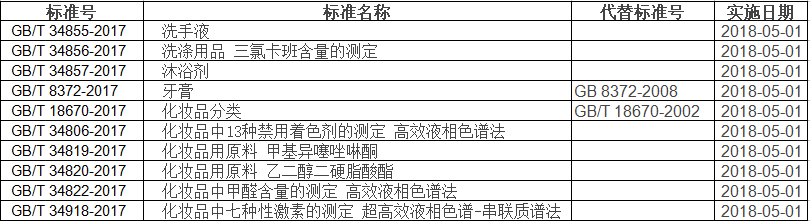 国家标准委关于下达《洗衣粉（含磷型）》等408项国家标准制修订计划的通知各有关单位：为加强消费品领域标准体系建设，推进消费品质量和标准提升，现将《洗衣粉(含磷型)》等408项国家标准制修订计划下达你单位，请组织主要起草单位，抓紧落实和实施计划，在标准起草过程中加强与有关方面的协调，广泛听取意见，保证标准质量和水平，按时完成标准制修订任务。其中，关于表面活性剂及洗涤用品相关的标准共计15项，8项修订，7项制订，具体内容详见下表。（略）（来源：中国日用化学工业标准检测中心网站）查询网址：http://www.szdca.org/policyShow.Asp?ID=196国标委对《餐饮具洗涤剂中邻苯二甲酸酯类的测定》、《餐具洗涤剂中二噁烷残留量的测定 气相色谱-质谱法》等拟立项国标公开征求意见日前，国标委发布通知，拟对《餐饮具洗涤剂中邻苯二甲酸酯类的测定》、《餐具洗涤剂中二噁烷残留量的测定 气相色谱-质谱法》等555项拟立项国家标准项目公开征求意见，征求意见截止时间为2017年11月2日。（来源：国标委网站）公示网页查询网址：http://ballot.sacinfo.org.cn:8080/stdpub/index?bId=881质检总局简化检验检疫流程 八成入境货物可实现审单直放为贯彻落实党的十九大精神和习近平总书记重要指示，提高贸易和投资自由化、便利化水平，质检总局大胆改革，直击进口流程繁琐堵点，运用风险管理理念和合格评定程序，建立与抽批检验检疫相结合的审单放行工作机制，简化检验检疫流程，提高通关效率，促进贸易便利化。近日，质检总局集中发布了《关于简化检验检疫程序提高通关效率的公告》、《出入境检验检疫流程管理规定》，对外公布了《检验检疫抽批比例和流程时限》，在对货物风险、企业信用实施分类管理的基础上，充分运用合格评定程序科学简化检验检疫流程。预计将有八成入境货物通过审单合格评定后直接通关放行，不再进行现场抽查和实验室检测，口岸通关效率大大提高。大幅度简化检验检疫流程改革后，各地出入境检验检疫机构受理报检后，通过审单和“双随机”抽批，具体确定检验检疫方式和工作流程。抽批未抽中的货物，经审单符合要求的，予以签证放行。审单既包括对注册、认可和批准的审核，也包括对评估、验证和合格保证的审核等合格评定程序。这意味着改革后，产品风险低、合格水平高、资质信用好的企业，可以享受审单直放的便捷措施，预计有八成入境货物通过审单合格评定后直接通关放行，一般在1至1.5个工作日内即可办完检验检疫手续，口岸通关效率将大大提高。享受便利措施的同时，企业质量安全主体责任进一步压实。报检人办理报检手续时，需提供出境货物发货人或进境货物收货人出具的合格保证，内容包括守法承诺、合格保证、质量安全责任，并在发现问题后主动采取召回措施。大幅降低抽批比例质检总局在风险评估的基础上，大幅降低了现场和实验室检验检疫比例，即“抽批比例”。出入境检验检疫机构按规定的抽批比例，通过“双随机”方式抽中的货物，实施现场或实验室检验检疫。按照2017年1月-9月数据测算，改革后入境货物现场开箱查验率降至22%，比改革前降低76%。除高风险动植物产品、危险化学品等按照国际惯例保持100%现场开箱查验率外，其他产品的现场开箱查验率均大幅降低。其中，低风险动植物产品现场开箱查验率降至28.7%，食品、工业品现场开箱查验率分别降至15%和5%。实验室抽样送检率也大幅降低，改革后入境货物实验室抽样送检率降至5.2%，比改革前降低56%。在降低抽批比例的同时，实施动态风险管理。对检验检疫不合格或有证据表明风险等级提高的货物，以及检验检疫信用C级及以下的收发货人或报检人，经风险评估可以提高抽批比例，直至100%。对连续抽批质量安全水平稳定或风险等级降低的货物，以及检验检疫信用A级及以上的收发货人或报检人，经风险评估可以降低抽批比例，直至最低比例。这一措施，也可以进一步促使企业诚实守信经营。同时，各个检验检疫环节的流程时限更加明确，受理报检和审单不超过0.5个工作日，现场检验检疫一般不超过1个工作日，实验室检验检疫一般不超过7个工作日。大幅提升信息化管理水平充分发挥国际贸易“单一窗口”和中国电子检验检疫系统（e-CIQ）的作用，大力推进从受理报检到签证放行全流程无纸化，在规定的流程时限内完成检验检疫和签证放行工作。充分利用信息化手段和大数据，提高检验检疫工作的科学性和有效性，根据检验检疫结果和企业信用情况，经风险评估调整现场和实验室检验检疫比例，国内外突发重大疫病疫情和质量安全事件时，实施全国一体化快速反应措施。违反检验检疫有关要求的，按照规定进行处置；存在违法行为的，依照相关法律法规规定处理。健全监督检查和绩效考核机制，对出入境检验检疫流程管理情况进行监督检查，对检验检疫通关效率实施绩效考核。鼓励各级出入境检验检疫机构在严格执法、维护质量安全前提下，进一步简化程序、提高效率。主动向社会公开流程时限和抽批比例，接受社会监督。相关改革措施将于2017年11月1日实施。        （来源：质检总局）质检总局关于印发《出入境检验检疫流程管理规定》的通知国质检通〔2017〕437号各直属检验检疫局：《出入境检验检疫流程管理规定》已经质检总局第260次局长办公会审议通过。现印发你们，请认真贯彻落实。                             质检总局                            2017年10月16日查询网址：http://www.ccia-cleaning.org/content/details_79_26240.html总局关于13批次防晒类化妆品不合格的通告（2017年第158号）经陕西省食品药品检验所、山东省食品药品检验研究院、福建省食品药品质量检验研究院等检验，标示为姿人（上海）化妆品有限公司、上海共新化妆品有限公司和广州元美盛化妆品有限公司等13家企业代理（生产）的13批次防晒类化妆品不合格（见附件）。现将有关情况通告如下：一、涉及的标示代理（生产）企业、不合格产品为：姿人（上海）化妆品有限公司代理的奢华焕新臻白日用防晒霜（进口国韩国）；上海共新化妆品有限公司生产的金致臻颜隔离防晒乳；广州元美盛化妆品有限公司生产的古蓝朵娇颜防晒精华乳霜；广州市莲娜姬化妆品有限公司生产的丽时清透隔离防晒乳；广州尚慧化妆品有限公司生产的丽雅堂美白防晒乳；广州市添康采生物科技有限公司生产的好脸面防晒隔离霜；广州蝶贝蕾精细化工有限公司生产的安米娜清丽防晒净白乳；广州市品姿化妆品有限公司生产的品姿防晒霜；广州市胜梅化妆品有限公司生产的名蔻防晒乳霜（水漾清透）；广东添乐化妆品有限公司生产的哆啦A梦美白防晒露；广州天翼化妆品有限公司（委托方：深圳市汉妆日化有限公司）生产的汉妆水感清透防晒乳液；广州庄雅生物科技有限公司生产的玫瑰补水美白防晒修复套装；珠海姗拉娜化妆品有限公司生产的SNOOPY防晒露。其中，经对标示代理（生产）企业的现场核查，标示上海共新化妆品有限公司生产的金致臻颜隔离防晒乳、广州市莲娜姬化妆品有限公司生产的丽时清透隔离防晒乳、广州市品姿化妆品有限公司生产的品姿防晒霜、广州市胜梅化妆品有限公司生产的名蔻防晒乳霜（水漾清透）、广州天翼化妆品有限公司（委托方：深圳市汉妆日化有限公司生产的汉妆水感清透防晒乳液为涉嫌假冒产品。二、上述产品的代理（生产）企业违反了《化妆品卫生监督条例》《化妆品标识管理规定》等相关法规的规定。上海市和广东省食品药品监督管理局正在对相关企业进行核查。国家食品药品监督管理总局要求所有化妆品经营企业对上述产品一律停止销售；相关省（市）食品药品监督管理局核实后依法督促相关代理（生产）企业对已上市销售相关产品及时采取召回等措施，立案调查，依法严肃处理，并及时公开相关信息；对仅标识不符合规定的产品，责令相关代理（生产）企业限期改正后可继续上市销售；对涉嫌假冒的产品，要深查深究相关经营企业的进货渠道，严厉打击制售假冒伪劣化妆品行为，涉嫌犯罪的依法移交公安机关。由相关省（市）食品药品监督管理局于2017年10月30日前将查处情况报国家食品药品监督管理总局。特此通告。附件：13批次不合格防晒类化妆品信息（略）                                        食品药品监管总局
                                         2017年9月30日查询网址：http://www.sda.gov.cn/WS01/CL1753/178480.html总局关于20批次防晒类化妆品不合格的通告（2017年第182号）经青海省药品检验检测院、宁夏出入境检验检疫局检验检疫综合技术中心、山东省食品药品检验研究院等检验，标示为央丰（上海）生物科技有限公司和广州科玛化妆品制造有限公司等18家企业生产的20批次防晒类化妆品不合格（见附件）。现将有关情况通告如下：一、涉及的标示生产企业、不合格产品为：央丰（上海）生物科技有限公司（委托方：上海梦之队国际贸易有限公司）生产的锐度水感防晒凝露；广州科玛化妆品制造有限公司生产的科玛防晒霜；广州市卡妮尔化妆品有限公司生产的卡妮尔美白防晒霜（白皙焦点防晒乳）；广州天泽化妆品有限公司（委托方：广州唯彩化妆品有限公司）生产的莱妮雅美白轻透隔离防晒乳；广州市九科精细化工有限公司生产的美白抗汗防晒乳；广州市尊爱日用化妆品有限公司（委托方：广州市有喜化妆品有限公司）生产的尊爱防晒霜（清透水感喷雾型）；广州市娇兰化妆品有限公司生产的婷美多重量美白防晒乳；广州市采诗化妆品有限公司生产的采诗美白防晒乳；广州瑾洋化妆品有限公司（委托方：广州春瑾杰元生物科技有限公司）生产的瑾泉清新薄透防晒乳；广州市白云区雅顿化妆品厂生产的绿植防晒霜（清爽防护）和凝蔻完美净白防晒乳；广东丸美生物技术股份有限公司（委托方：广州丸美生物科技有限公司）生产的丸美激白防晒精华隔离乳和丸美嫩白防晒乳；广州市嘉梦化妆品有限公司生产的MINISO高倍持久防晒乳；汕头市雪奇化妆品有限公司生产的邦顿男士保湿防晒乳；仙迪达首化妆品（深圳）有限公司（委托方：深圳市仙迪化妆品有限公司）生产的伊贝诗美白隔离防晒霜；广州市企雅精细化工有限公司生产的颜寇高倍美白防晒露；广州朗斯化妆品有限公司生产的贝曼姿朗斯亮白防晒隔离乳；广州市碧莹化妆品有限公司生产的韩佳妮防晒霜；广州市巧美化妆品有限公司生产的温碧泉透清莹防晒乳。其中，经生产企业所在地食品药品监管部门现场核查，并经生产企业确认，标示广州市卡妮尔化妆品有限公司生产的卡妮尔美白防晒霜（白皙焦点防晒乳）、广州市九科精细化工有限公司生产的美白抗汗防晒乳、广州市娇兰化妆品有限公司生产的婷美多重量美白防晒乳、广州市白云区雅顿化妆品厂生产的绿植防晒霜（清爽防护）和凝蔻完美净白防晒乳、广东丸美生物技术股份有限公司（委托方：广州丸美生物科技有限公司）生产的丸美激白防晒精华隔离乳和丸美嫩白防晒乳、汕头市雪奇化妆品有限公司生产的邦顿男士保湿防晒乳、广州市企雅精细化工有限公司生产的颜寇高倍美白防晒露、广州市碧莹化妆品有限公司生产的韩佳妮防晒霜等相关批次产品为假冒产品。二、上述产品及相关企业违反了《化妆品卫生监督条例》《化妆品标识管理规定》等相关法规的规定。上海市和广东省食品药品监督管理局正在对涉及企业进行核查。国家食品药品监督管理总局要求所有化妆品经营企业对上述产品一律停止销售；相关省（市）食品药品监督管理局核实后依法督促相关生产企业对已上市销售相关产品及时采取召回等措施，立案调查，依法严肃处理，并及时公开相关信息；对仅标识不符合规定的产品，责令相关生产企业限期改正后可继续上市销售；对涉嫌假冒的产品，要深查深究相关经营企业的进货渠道，严厉打击制售假冒伪劣化妆品行为，涉嫌犯罪的依法移交公安机关。由相关省（市）食品药品监督管理局于2017年12月7日前将查处情况报国家食品药品监督管理总局。特此通告。附件：20批次不合格防晒类化妆品信息（略）                                    食品药品监管总局
                                     2017年11月9日查询网址：http://www.sda.gov.cn/WS01/CL1753/216771.html国家质检总局大幅下调进口化妆品现场检验检疫比例10月18日，国家质检总局在官网公布最新的《出入境检验检疫流程管理规定》，对进口货物的现场和实验室检验检疫比例进行了相关调整，其中最值得进口食品化妆品企业关注的就是对进口食品化妆品现场检验检疫比例的大幅下调。为进一步落实国务院“放管服”改革要求，提高检验检疫通关便利化水平，国家质检总局在风险评估的基础上，根据货物风险高低和企业信用水平，重新设置了进口货物相应的现场和实验室检验检疫比例。据悉，新版流程管理规定将进口糕点饼干和酒类产品由原来的100%现场查验调整为最低3%抽批查验，进口糖类、茶叶类、饮料类及调味品类产品下调至最低5%抽批查验，进口化妆品下调至最低10%抽批查验，进口肉类、乳制品、蜂产品等10大类产品下调至最低30%抽批查验。对检验检疫不合格或有证据表明风险等级提高的货物，以及检验检疫信用较低的企业或报检企业，经风险评估可提高抽批比例，直至100%。对连续抽批质量安全水平稳定或风险等级降低的货物，以及检验检疫信用较高的企业或报检企业，经风险评估可降低抽批比例，直至最低比例。新的流程管理规定将于2017年11月1日正式实施。以上规定意味着进口食品、化妆品企业在自身信用等级不断提高的情况下，将能够享受到更加便利化的措施。这就要求进口食品、化妆品企业在积极履行质量安全主体责任基础上，不断提高经营管理水平，依照法律、法规和食品安全标准从事外贸进出口活动，诚信自律，确保进口食品、化妆品的安全卫生。此外，新版流程管理规定还对口岸检验检疫流程时限进行了规定，对检验检疫机构完成每一个检验检疫工作环节的时间进行了严格要求，并明确提出各级检验检疫机构在操作规范、确保工作质量的前提下，应努力提高工作效率，缩短流程时限。此条措施的出台，将进一步缩短企业口岸通关时间，为外贸企业“减负松绑”，促进贸易便利化。             （来源：化妆品财经在线）化妆品中的防腐剂会有安全风险吗？防腐剂是指能够抑制或防止微生物生长和繁殖，确保化妆品在保质期内不发生变质的一类物质。微生物污染能够引起化妆品气味、颜色和黏度的变化，导致产品的活性组分降解、使用感发生变化，甚至对人体健康产生危害。通过添加防腐剂即可避免上述情况的发生。化妆品中常用的防腐剂有对羟基苯甲酸酯（尼泊金酯）、咪唑烷基脲，凯松、苯甲酸、布罗波尔等。防腐剂对皮肤没有益处，这是毋庸置疑的，同时，它也是引起化妆品过敏反应及其他刺激性反应的常见因素，但是化妆品中如果不添加防腐剂，则会带来更大的安全风险，况且，生产商很难做到完全不添加防腐剂，不会冒着产品质量不稳定的风险将产品卖给消费者。对于声称不添加防腐剂的化妆品，其诚信度也只能做到生产厂家在生产过程中不添加防腐剂，但无法保证其所使用的原料中不含有防腐剂。同时，宣称不添加防腐剂的这类产品往往包装内含量都很小，保质期较短，要求开封后在短时间内必须用完，在使用上有很大的局限性。所以，不添加防腐剂的化妆品的普及是不切实际的。另外，目前市场上有一类防腐剂是通过缓慢释放微量的甲醛来达到防腐效果的，很多消费者谈甲醛色变，认为只要含有甲醛的产品一概不能使用。其实微量的甲醛不会对人体造成伤害，而且我们国家对允许使用的防腐剂在使用剂量上是有严格限制要求的。作为消费者来说，对于化妆品中的防腐剂应该有一个科学的认识，只要生产厂家遵循国家出台的法律法规，把防腐剂的用量控制在安全剂量范围内，就可以保证消费者的使用安全，消费者不必为此过度担忧。（来源：国家食药总局）关于“2018年中国香料香精化妆品行业科技大会暨第十二届学术研讨会”论文征集的通知各有关单位：“2016年中国香料香精化妆品行业科技大会暨第十一届学术研讨会”在众多专家、学者及相关科研人员的积极响应下，在各会员单位的大力支持下于2016年6月在上海成功举行。为进一步推动香料香精和化妆品行业的科技进步与创新，开创行业发展的新局面，中国香料香精化妆品工业协会拟于2018年上半年举办“2018年中国香料香精化妆品行业科技大会暨第十二届学术研讨会”，现特向国内外香料香精、化妆品及相关行业的从业人员和科研人员征集论文。论文涉及的范围为香料香精、化妆品及相关行业。论文的主要内容包括政策法规与技术标准，基础研究，新产品开发，新材料、新工艺、新设备、新技术的研究与应用，分析与检测方法，安全性评价，环境保护和清洁生产等方面。论文撰写的内容及格式要求分别见附件1“学术研讨会论文撰写内容及格式要求”和附件2“学术研讨会论文撰写注意事项”。希望香料香精、化妆品及相关行业的人员密切关注、踊跃参与此次论文征集活动。有意投稿者，请填写附件3“学术研讨会论文申请表”，并请于2018年1月19日前通过电子邮件方式发送至协会秘书处，同时将按要求撰写的论文通过电子邮件方式于2018年3月30日前报送至协会秘书处。协会将组织制定“第十二届中国香料香精化妆品学术研讨会”论文评选办法，并组织国内香料香精、化妆品行业的权威专家、学科带头人，对符合办法要求的论文进行公开、公平、公正的评选。对获奖论文作者予以一定奖励，涉及行业重大科技进步、自主创新发展的获奖论文，将在本次学术研讨会上优先安排发表。征集的论文将按行业汇编成《论文集》，并制作成书籍或光盘，以供业内外相关人员使用。同时，本着进一步促进行业科技发展，协会拟将《论文集》收录内容推荐至相关文献期刊数据库收载，以便查询。如有特殊要求，请在附件3备注中说明。联系人：
香料香精部： 刘　华（liuh@caffci.org, 010-67663110-812）穆　旻（mum@caffci.org, 010-67663112）化 妆 品 部：梁彦会（liangyanhui@caffci.org, 010-67663110-811）刘　洋（liuy@caffci.org, 010-67663110-818）附件1：学术研讨会论文撰写内容及格式要求（略）
附件2：学术研讨会论文撰写注意事项（略）
附件3：学术研讨会论文申请表（略）                            中国香料香精化妆品工业协会
                            二〇一七年十月二十日查询网址：http://www.caffci.org/xh_read.php?code=11&id=1494欧盟化妆品有新规 出口化妆品企业应密切关注从江苏检验检疫局获悉，近日，欧盟委员会发布第2017/1224号规定，修改化妆品使用甲基异噻唑啉酮(MI)的现行限量限制，将浓度上限由100ppm下调至15ppm。由2018年1月27日起，只有符合新规定的化妆品可在欧盟市场推出；2018年4月27日起，只有符合新规定的化妆品可在欧盟市面销售。MI作为防腐剂用于抑制化妆品滋生的微生物，由于近年来敏感、过敏反应、细胞及神经受损等问题在欧洲各地日趋普遍，欧盟消费者安全科学委员会明确表示，现行的化妆品认可MI浓度上限并不安全。值得注意的是，在中国的《化妆品安全技术规范(2015年版)》中许可的MI的浓度上限依然为100ppm。在此，江苏吴江检验检疫局提醒出口化妆品行业及相关企业在生产或销售产品时需密切关注国外化妆品安全法规的限值区别，加强相关物质检测，以免违规造成损失。（来源:中新网江苏）单位姓名性别职务手机交通方式交通方式交通方式交通方式是否住宿是否住宿2号上午参观考察2号上午参观考察单位姓名性别职务手机火车客车大巴自驾住不住参加不参加